У К Р А Ї Н АГОЛОВА ЧЕРНІВЕЦЬКОЇ ОБЛАСНОЇ РАДИ__________________________________________________________________________________________РОЗПОРЯДЖЕННЯ    07    грудня  2021 р.				                                 № 378-нПро відзначення з нагоди  
Дня місцевого самоврядування 1. Відповідно до Положення про Почесну відзнаку Чернівецької обласної ради "За заслуги перед Буковиною" та цінний подарунок (годинник) Чернівецької обласної ради, затвердженого рішенням 8-ї сесії обласної ради VII скликання від 27.10.2016  № 212-8/16 (зі змінами), вручити цінний подарунок (годинник) Чернівецької обласної ради та відповідно до Положення про Почесну грамоту Чернівецької обласної ради, затвердженого рішенням 2-ї сесії обласної ради VІІІ скликання від 31.03.2021 № 99-2/21, нагородити Почесною грамотою обласної радиза сумлінну працю, високий професіоналізм, значний особистий внесок у розвиток місцевого самоврядування, активну громадянську позицію та з нагоди Дня місцевого самоврядування.2. Відповідно до Положення про Почесну грамоту Чернівецької обласної ради, затвердженого рішенням 2-ї сесії обласної ради VІІІ скликання від 31.03.2021 № 99-2/21, нагородити Почесною грамотою обласної радиза багаторічну сумлінну працю, високий професіоналізм, значний особистий внесок у забезпечення діяльності виконавчого апарату  обласної ради, активну громадянську позицію та з нагоди Дня місцевого самоврядування.Голова  обласної ради		                                                 Олексій БОЙКОГУЙТОРА Миколу Миколайовичапершого заступника голови Чернівецької обласної радиГРИЦКУ-АНДРІЄШЮлію Петрівнудепутата Чернівецької обласної ради VIII скликання, менеджера з гендерної рівності та соціальної інклюзії програми  USAID з підтримки аграрного та сільського розвитку України (АГРО)ГОНЧАРАВасиля Борисовичадепутата Чернівецької обласної ради VIII скликання, начальника Чернівецького обласного управління лісового та мисливського господарстваЛЕСЮКАЮрія Миколайовичадепутата Чернівецької обласної ради VIII скликання, заступника міського голови з питань діяльності виконавчих органів Чернівецької міської радиПОСТЕВКУСвітлану Миколаївнудепутата Чернівецької обласної ради VIII скликання, начальника відділу стандартизації підтвердження відповідності продукції, послуг та систем управління державного підприємства «Буковина стандарт метрологія»РУССУВадима Валерійовичадепутата Чернівецької обласної ради VIII скликання, заступника директора Департаменту – начальника управління соціально-економічного розвитку і трудових відносин Департаменту соціально-економічного розвитку та стратегічного планування Чернівецької міської радиЦИНТАРТетяну Петрівнудепутата Чернівецької обласної ради VIII скликання, головного спеціаліста відділу організації медичної допомоги дорослим управління організації медичної допомоги населенню Департаменту охорони здоров’я Чернівецької обласної державної адміністраціїШКРОБАНЦЯІгоря Дмитровичадепутата Чернівецької обласної ради VIII скликання, начальника лікувально-організаційного управління Національної академії медичних наук України ЯНЧАКАОлександра Миколайовичаголову Дністровської районної радиІЛЮКМарію МиколаївнуУсть-Путильського сільського голову Вижницького районуДРОНЯВіктора ВасильовичаКлішковецького сільського голову Дністровського районуГОРБАТЮКАОлега ВасильовичаРукшинського сільського голову Дністровського району, директора Чернівецького відділення Всеукраїнської асоціації громадНІКОРИЧМарію ІллінічнуНовоселицького міського голову Чернівецького районуЛУПОЯ Володимира Сергійовича Ванчиковецького сільського голову Чернівецького районуБОЙЧУКАВолодимира ДмитровичаВеренчанського сільського голову Чернівецького районуШАФЕРАВіталія ВікторовичаЮрковецького сільського голову Чернівецького району
ТЕЛЕШЕЦЬКУТетяну Дмитрівнузаступника керуючого справами - начальника відділу організаційної роботи виконавчого апарату обласної радиТКАЧУКЛарису Василівнуголовного спеціаліста відділу документообігу, контролю та доступу до публічної інформації виконавчого апарату обласної ради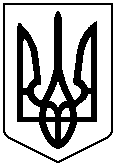 